Сотрудники полиции Березовского района приняли участие во Всероссийской акции «Зеленая Россия».	В минувшую субботу сотрудники ОМВД России по Березовскому району приняли участие во Всероссийской акции «Зеленая Россия». Задача данной акции состоит в том, чтобы как можно больше озеленить нашу природу, нашу территорию, преумножить растительность.	В рамках данной акции сотрудники полиции высадили более 50 саженцев деревьев березы и кедра вокруг служебного здания ОМВД и на его территории в том числе. Не смотря на то, что шёл дождь, он не испортил настроение полицейским и не помешал в озеленении территории. Все сотрудники очень охотно и весело приняли участие в акции, а также развеялись от служебной обстановки.ОМВД России по Березовскому району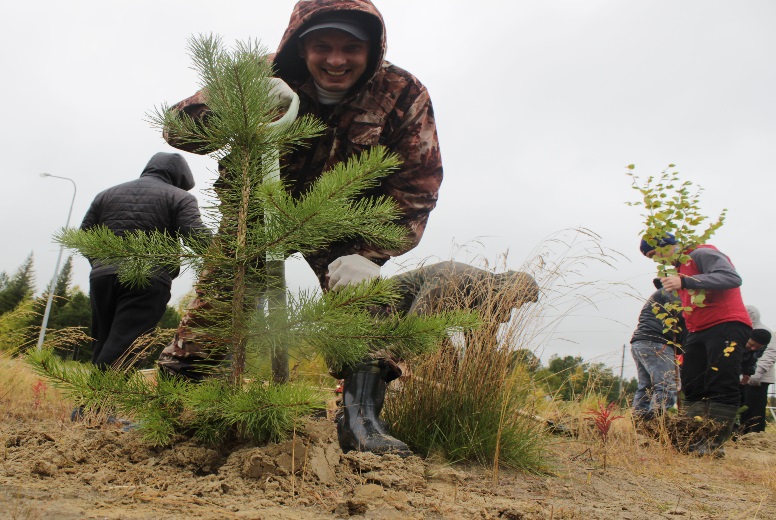 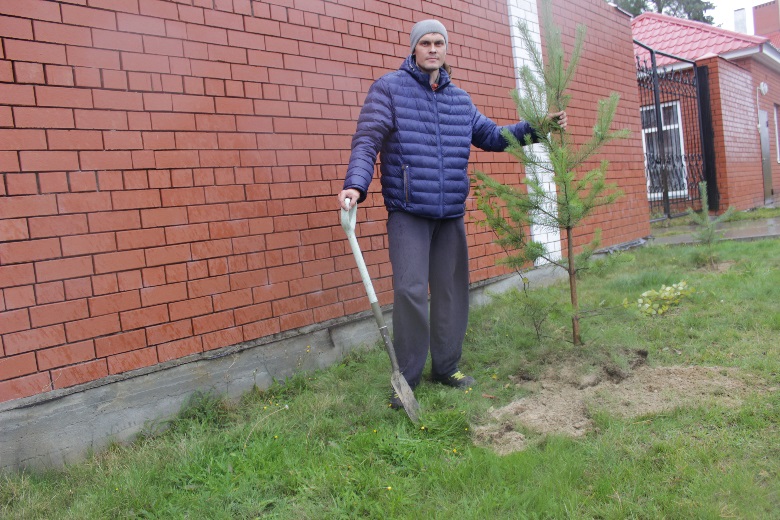 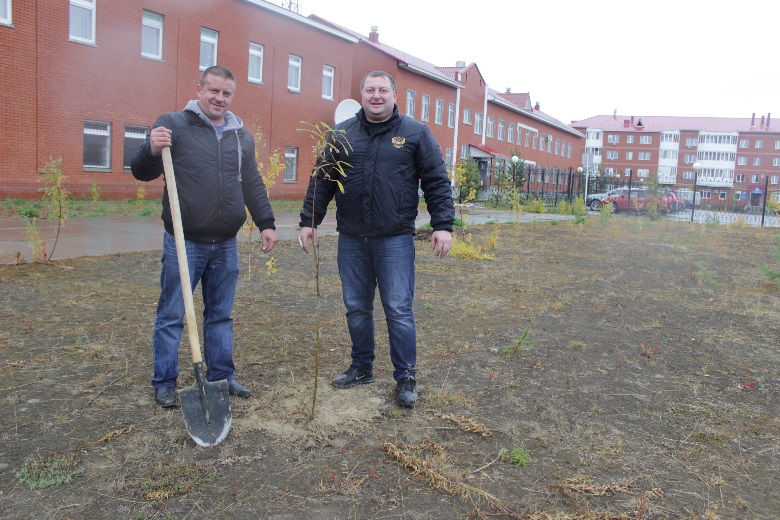 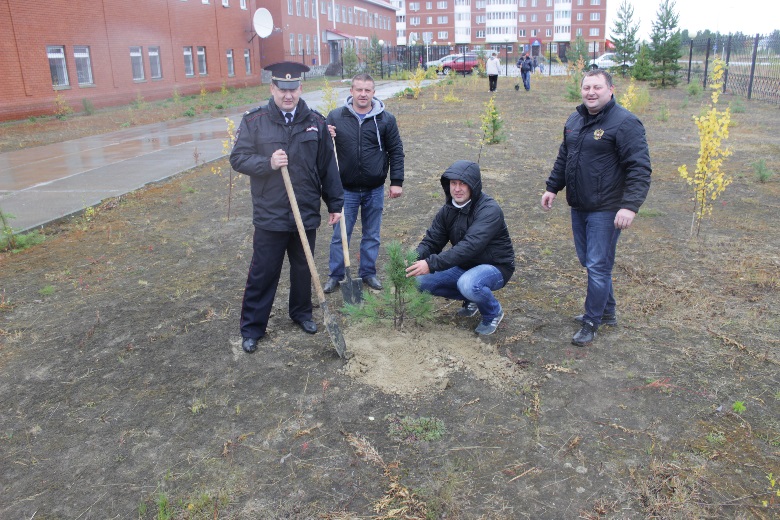 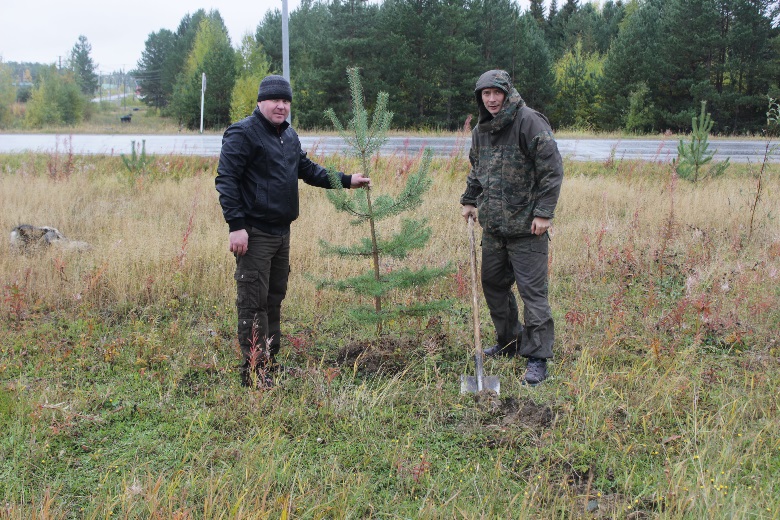 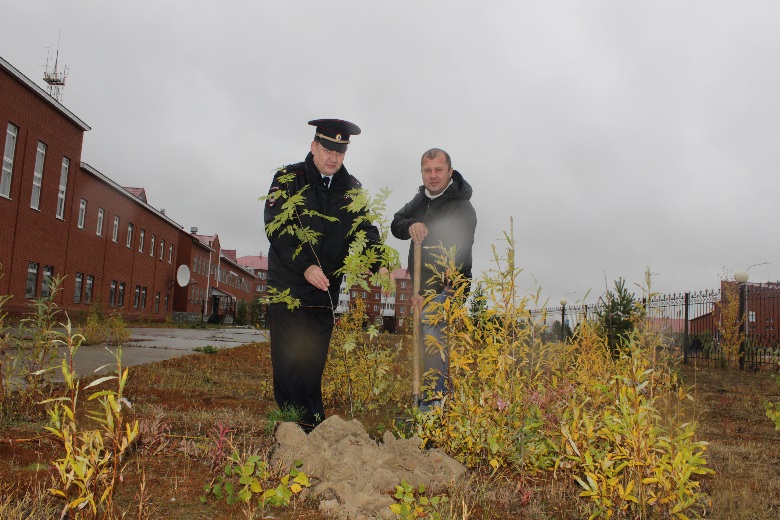 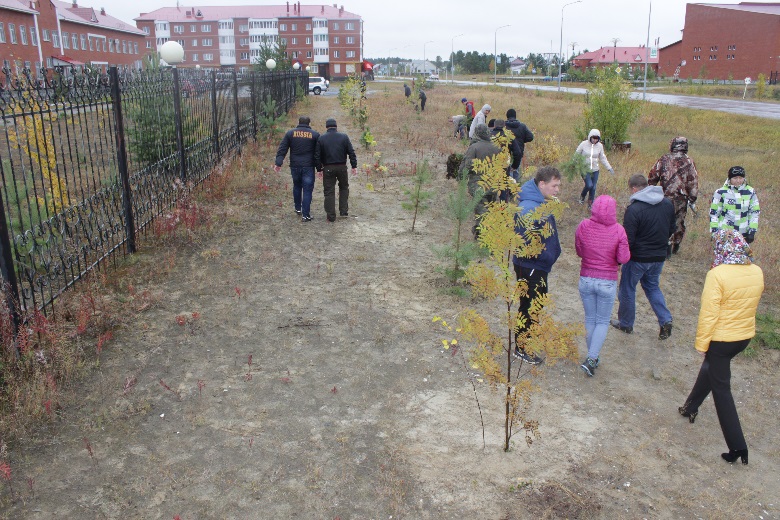 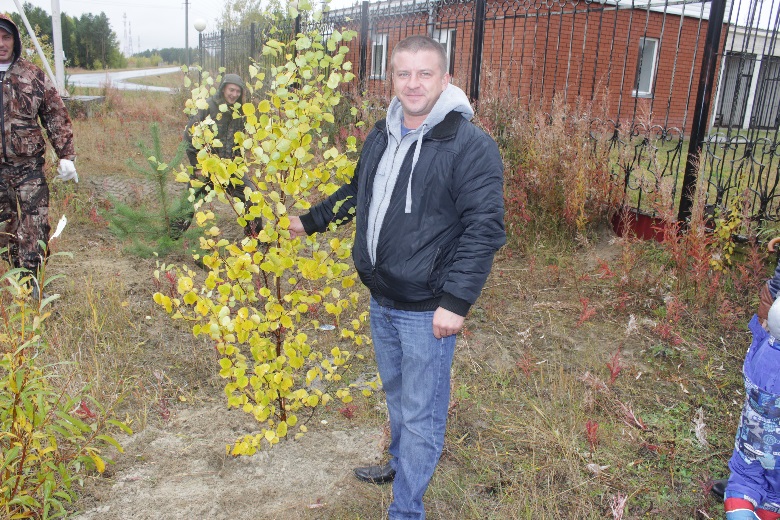 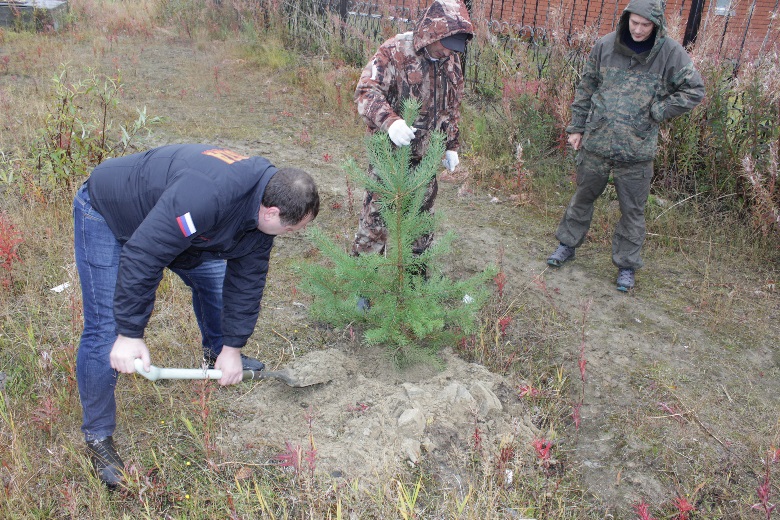 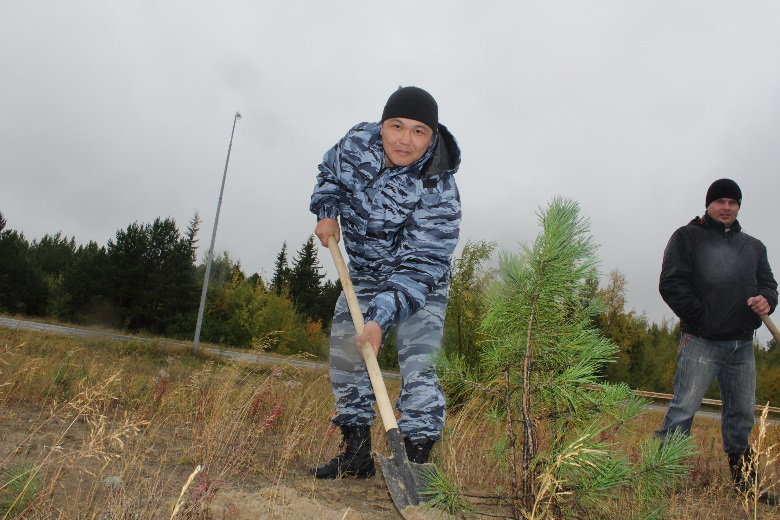 